*Titolo di studio	Diploma di ragioniere e perito commerciale conseguito presso l’Istituto Tecnico Commerciale “C.Cattaneo” di Cecina con la votazione di 50/60          *Formazione       Madrelingua		        Italiana        Altre lingue		       Inglese e francese (a livello scolastico)Autorizzo il trattamento dei miei dati personali ai sensi del D.lgs. 196 del 30 giugno 2003.Montescudaio, 22 gennaio 2015	                                                                                                                      Anna Rita Tarchi                                                                                                                                                        curriculum vitae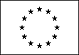 Informazioni personaliNomeTarchi Anna RitaIndirizzo ufficioVia Palestro, 43 – 56040 Guardistallo (PI)Telefono ufficio0586651640Fax istituzionale0586651660E-mail istituzionalear.tarchi@comune.montescudaio.pi.itNazionalitàItalianaData di nascita04.07.1956Esperienza lavorativa presso l’ ente• Date (da – a)Dal 15 aprile 1982 a tutt’oggi• Nome e indirizzo del datore di lavoroComune di Montescudaio – Via della Madonna, 37 – 56040 Montescudaio (PI)• Tipo di azienda o settoreEnte pubblico• Tipo di impiego        * Profilo attualeDipendente a tempo indeterminato  Istruttore direttivo categoria D4-      Titolare di posizione organizzativa area contabile Comune di Montescudaio-      Titolare di posizione organizzativa area gestione entrate Unione Colli           Marittimi Pisani, in posizione di comando, a far data dal 21/01/2015• Principali mansioni e responsabilitàIncarico attuale: Gestione e organizzazione servizi finanziari, contabilità e bilancio (Comune) e gestione entrate (Unione) incarichi precedenti:sin dalla nomina a titolare di posizione organizzativa e fino al 31/12/2012, oltre alle mansioni e responsabilità di cui al punto precedente, relativamente alla titolarità presso il Comune di Montescudaio, incaricata anche della responsabilità del servizio tributi (con nomina di funzionario d’imposta) la cui funzione è stata trasferita alla Unione dei Colli Marittimi Pisani con decorrenza esercizio 2013; 01/01/2007-31/12/2012 Istruttore direttivo categoria D4 - Titolare di posizione organizzativa area contabile - Gestione e organizzazione servizi finanziari (contabilità, bilancio, gestione economica del personale e tributi);01/01/2002-31/12/2006 Istruttore direttivo categoria D3 - Titolare di posizione organizzativa area contabile - Gestione e organizzazione servizi finanziari (contabilità, bilancio, gestione economica del personale e tributi);  01/01/2001-31/12/2001 Istruttore direttivo categoria D2 - Titolare di posizione organizzativa area contabile - Gestione e organizzazione servizi finanziari (contabilità, bilancio, gestione economica del personale e tributi);  01/01/1995-31/12/2000 – Istruttore direttivo categoria D2 (ex 7’ q.f. LED) Responsabile servizi finanziari (figura apicale);01/11/1985-31/12/1994 - Ragioniere 7’ qualifica DPR 347/83 Responsabile servizi finanziari (figura apicale);15/04/1982 (e fino al 31/10/1985) assunta come Ragioniere mediante concorso pubblico al Comune di Montescudaio – 8° livello DPR n. 810/80.Altri incarichi e responsabilitàIstruzione e formazioneCONVEGNI E CORSI DI STUDIO E AGGIORNAMENTOCONVEGNI E CORSI DI STUDIO E AGGIORNAMENTOCONVEGNI E CORSI DI STUDIO E AGGIORNAMENTOLuogo e dataSoggetto OrganizzatoreOggettoOggettoPisa10/04/2002AGENZIA DELLE ENTRATEI.C.I. – Imposta Comunale sugli ImmobiliI.C.I. – Imposta Comunale sugli ImmobiliRiparbellaMaggio-giugno 2002CISPEL TOSCANA FORMAZIONEIl servizio tributario unificatoIl servizio tributario unificatoFirenze26/11/2002ANCIFORM S.R.L.Dalla Tassa di Smaltimento dei Rifiuti alla TariffaDalla Tassa di Smaltimento dei Rifiuti alla TariffaRiparbellaSettembre 2002CISPEL TOSCANA FORMAZIONEQualità delle relazioni tra Comuni associati: uso delle tecnologie telematicheQualità delle relazioni tra Comuni associati: uso delle tecnologie telematicheRiparbellaNovembre 2002CISPEL TOSCANA FORMAZIONEQualità delle relazioni tra Comuni associati: gli istituti di gestione del personaleQualità delle relazioni tra Comuni associati: gli istituti di gestione del personaleCastellina Marittima02/10/2002BACCIARDI GIUSEPPE Comune di PisaSemplificazione amministrativaSemplificazione amministrativaPisa24/01/2003A.N.C.I.Legge finanziaria 2003Legge finanziaria 2003Arezzo27/01/2003FLM S.R.L.Tutte le novità tecniche ed operative per la gestione dei tributi locali per l’anno 2003 – Legge finanziaria n. 289/2002Tutte le novità tecniche ed operative per la gestione dei tributi locali per l’anno 2003 – Legge finanziaria n. 289/2002Pisa19/01/2006ARKOS S.A.S.Le novità della legge finanziaria 2006 ed il bilancio di previsione 2006Le novità della legge finanziaria 2006 ed il bilancio di previsione 2006Montevarchi30 gennaio 2006ANUTELLegge finanziaria 2006 e collegato fiscaleLegge finanziaria 2006 e collegato fiscalePisa3 marzo 2006REFORMAssunzioni e gestione del personale dopo la Finanziaria 2006Assunzioni e gestione del personale dopo la Finanziaria 2006Viareggio18/01/2007ANCI TOSCANAL’impatto della finanziaria 2007 sui bilanci degli enti localiL’impatto della finanziaria 2007 sui bilanci degli enti localiPeccioli03/02/2007REFORMCONSORZIO ALTA VALDERALa legge finanziaria 2007La legge finanziaria 2007San Miniato05/02/2007CENTRO STUDI ENTI LOCALIIl bilancio di previsione degli Enti Locali alla luce della Legge Finanziaria 2007Il bilancio di previsione degli Enti Locali alla luce della Legge Finanziaria 2007Capannoli23/02/2007REFORMCONSORZIO ALTA VALDERALe novità contenute nella finanziaria 2007Le novità contenute nella finanziaria 2007Pisa16/01/2008REFORM s.r.l.La Manovra di Bilancio e la Legge Finanziaria 2008 Analisi della nuova normativa in materia di contabilità, tributi, fiscale, personale: I riflessi sulla gestione dell’ente locale.La Manovra di Bilancio e la Legge Finanziaria 2008 Analisi della nuova normativa in materia di contabilità, tributi, fiscale, personale: I riflessi sulla gestione dell’ente locale.Peccioli23/01/2008Consorzio Alta ValderaTributi locali: le novità contenute nella manovra finanziaria 2008Tributi locali: le novità contenute nella manovra finanziaria 2008Pisa22/02/2008REFORM s.r.l.Assunzione e gestione del personale nella Finanziaria per l’anno 2008Assunzione e gestione del personale nella Finanziaria per l’anno 2008Pisa03/02/2009REFORM s.r.l.La Manovra di Finanza Pubblica 2008/2011 – Linee direttrici e obiettiviLa Manovra di Finanza Pubblica 2008/2011 – Linee direttrici e obiettiviPisa05/06/2009REFORM s.r.l.Il rapporto di lavoro alle dipendenze delle Pubbliche Amministrazioni ed il processo di riforma della Dirigenza Pubblica dopo la Legge n° 15 e alla luce dei provvedimenti in materia in corso di adozioneIl rapporto di lavoro alle dipendenze delle Pubbliche Amministrazioni ed il processo di riforma della Dirigenza Pubblica dopo la Legge n° 15 e alla luce dei provvedimenti in materia in corso di adozionePisa02/10/2009REFORM s.r.l.La Finanza Locale nella manovra pubblica 2009/2011 e nell’ordinamento degli Enti LocaliLa Finanza Locale nella manovra pubblica 2009/2011 e nell’ordinamento degli Enti LocaliCecina30/12/2009Coordinamento Sindaci Bassa Val di CecinaLa gestione del personale nella riforma dell’amministrazione pubblica. Il Decreto legislativo n° 150/2009 applicativo della legge delega n° 15/2008(cd.  “Riforma Brunetta”)La gestione del personale nella riforma dell’amministrazione pubblica. Il Decreto legislativo n° 150/2009 applicativo della legge delega n° 15/2008(cd.  “Riforma Brunetta”)Pontedera25/02/2010Unione ValderaLa Manovra di Bilancio 2010 per gli enti locali  Prospettive per il triennio 2010-2012La Manovra di Bilancio 2010 per gli enti locali  Prospettive per il triennio 2010-2012Firenze03/03/2010F.L.M. s.r.l.Tributi locali 2010Tributi locali 2010Firenze14/09/2010ANCI ToscanaLa manovra finanziaria 2011La manovra finanziaria 2011Rosignano 09/12/2010Comune di Rosignano MarittimoFinanza LocaleFinanza LocalePontedera03/02/2011Unione ValderaLa Finanza Locale nella manovra di Finanza Pubblica 2010-2013La Finanza Locale nella manovra di Finanza Pubblica 2010-2013Viareggio28/04/2011ANUTELLe principali novità legislative e giurisprudenziali in materia di tributi localiLe principali novità legislative e giurisprudenziali in materia di tributi localiPisa 30/05/2011REFORM s.r.l.Federalismo MunicipaleFederalismo MunicipalePontedera14/10/2011ANUTELLa riscossione delle Entrate dopo il decreto legge sviluppo La riscossione delle Entrate dopo il decreto legge sviluppo Pisa07/11/2011REFORMLe manovre finanziarie dalla L. 133/08 al D.L. 138/11Le manovre finanziarie dalla L. 133/08 al D.L. 138/11Pontedera 17/02/2012UNIONE VALDERA“Le manovre finanziarie dalla Legge 133/2008, al D.L. 138/2011, al D.L. 201/2011 – Salva Italia – al D.L. 1/2012 – Cresci Italia – al Decreto semplificazione: impatto sul bilancio degli enti locali e sui vincoli di finanza pubblica. Il nuovo sistema contabile”“Le manovre finanziarie dalla Legge 133/2008, al D.L. 138/2011, al D.L. 201/2011 – Salva Italia – al D.L. 1/2012 – Cresci Italia – al Decreto semplificazione: impatto sul bilancio degli enti locali e sui vincoli di finanza pubblica. Il nuovo sistema contabile”Grosseto24/05/2012ANUTEL“L’IMU sperimentale: analisi di dettaglio e riflessi sui bilanci degli enti locali”“L’IMU sperimentale: analisi di dettaglio e riflessi sui bilanci degli enti locali”Pontedera05/09/2012UNIONE VALDERA“La programmazione e Pianificazione dell’attività amministrativa contabile e di rendicontazione”– 1^ giornata“La programmazione e Pianificazione dell’attività amministrativa contabile e di rendicontazione”– 1^ giornataPontedera12/09/2012UNIONE VALDERA“La programmazione e Pianificazione dell’attività amministrativa contabile e di rendicontazione – 2^ giornata”“La programmazione e Pianificazione dell’attività amministrativa contabile e di rendicontazione – 2^ giornata”Viareggio07/11/2012ANUTEL“TARES 2013 – Problematiche gestionali e applicative – Le possibili scelte dei comuni”“TARES 2013 – Problematiche gestionali e applicative – Le possibili scelte dei comuni”Cecina28/11/2012COMUNE DI CECINA“Il nuovo tributo sui rifiuti e sui servizi (TARES) e le problematiche legate all’abbandono di TARSU e TIA”“Il nuovo tributo sui rifiuti e sui servizi (TARES) e le problematiche legate all’abbandono di TARSU e TIA”Pontedera 29/01/2013UNIONE VALDERAPatto di stabilità per i piccoli ComuniPatto di stabilità per i piccoli ComuniPontedera31/01/2013UNIONE VALDERAPercorso integrato in materia Contabile, Fiscale e TributariaPercorso integrato in materia Contabile, Fiscale e TributariaCastellina  19/03/2013ANCI TOSCANAPersonale e organizzazione nelle gestioni associatePersonale e organizzazione nelle gestioni associatePisa29/05/2013LEGA  TOSCANA DELLE AUTONOMIE LOCALILa gestione dei bilanci di previsione 2013La gestione dei bilanci di previsione 2013Pisa14/11/201319/11/201328/11/201305/12/201323/01/201430/01/201406/02/201413/02/201420/02/201427/02/201406/03/201413/03/201420/03/201427/03/201403/04/2014ANCI TOSCANAL’armonizzazione dei sistemi contabili e degli schemi di bilancio degli Enti Locali –  1^ giornata  2^ giornata  3^ giornata  4^ giornata  5^ giornata  6^ giornata  7^ giornata  8^ giornata  9^ giornata10^ giornata11^ giornata12^ giornata13^ giornata14^ giornata15^ giornataL’armonizzazione dei sistemi contabili e degli schemi di bilancio degli Enti Locali –  1^ giornata  2^ giornata  3^ giornata  4^ giornata  5^ giornata  6^ giornata  7^ giornata  8^ giornata  9^ giornata10^ giornata11^ giornata12^ giornata13^ giornata14^ giornata15^ giornataCasale Marittimo04/11/2014PUBBLICA AMMINISTRAZIONE & MERCATOAffidamento di procedure in economiaAffidamento di procedure in economiaCapacità e competenze tecnicheBuon utilizzo delle dotazioni informatiche e dei principali strumenti di office (word, excel), nonché utilizzo di programmi gestionali utili allo svolgimento dei compiti istituzionali propri della contabilità finanziaria, e trasmissioni dati in via telematica ai competenti organi ministerialiCapacità e competenze organizzative  ALTRE ATTIVITA’Indicazioni sommarieCoordinamento attività di programmazione 1996 – Componente di commissione di concorso per assunzione di personale a tempo determinato,il comune di bibbona.Patente o patentiPatente di categoria B